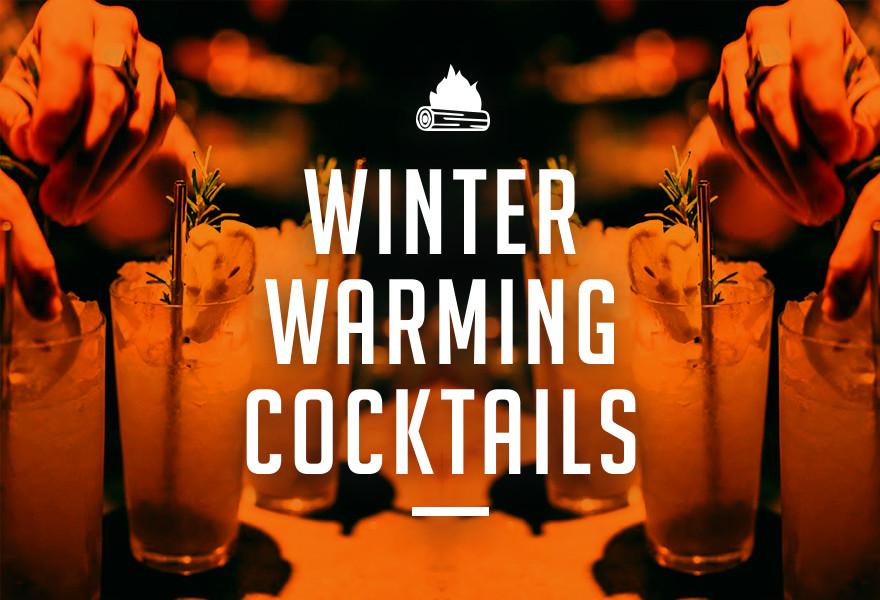 THE ELM TREE @ HEATHCOCKTAILSCLASSIC COCKTAILSMOJITO - £6.95Bacardi white Rum muddled with mint, brown sugar and lime, topped with soda. Served tall over ice.STRAWBERRY MOJITO - £7.95Bacardi white Rum muddled with mint, strawberries, sugar syrup and lime, topped with soda. Served tall over ice.CUBA LIBRE- £6.95Bacardi white rum muddled with fresh lime topped with coke and iceHO HO WOO WOO - £6.95Vodka, archers and cranberry juice. Served over iceMARGARITA - £7.95Silver Tequila and cointreau fresh lime and lime juice over iceDAIQUIRI - £7.95Bacardi white rum shaken over icewith fresh lime and sugarWINTER WARMERSJAMESON’S HOT TODDY £4.50Jameson Irish whiskey, honey, lemon and winter spicesBAILEYS LATTE £5.50A large latte with a double BaileysMULLED WINE £4.95Red wine, fresh orange and mixed winter spices BAILEYS HOT CHOCOLATE £5.95A large Cadburys hot chocolate with a double Baileys topped with cream and marshmallowsBAILEYS CARAMEL HOT CHOCOLATE £5.95A large Cadburys hot chocolate with caramel syrup and a double Baileys topped with cream and marshmallowsJAMESON’S HOT CHOCOLATE £5.95A large Cadburys hot chocolate with a shot of Jameson Irish whiskey topped with cream and marshmallowsGIN COCKTAILSWINTER FRESHEN UP £8.95Tanqueray Gin, Sauvignon Blanc, apple juice and mint shaken with raspberries. Served tall over ice.BOMBAY MAGIC - £7.95Bombay Sapphire Gin with blackberries shaken with cherry liqueur, lime juice, apple juice. Served tall over ice.PITCHERSAPEROL SPRITZ £15.95Aperol, prosecco, soda Ice and fresh limesPROSECCO PIMMS - £16.95Pimms, fresh strawberries, cucumber, fresh mint loads of ice, topped up with prosecco and lemonadeWINTER PIMMS £13.95Pimms, orange, mint, Served over ice topped with apple juice and lemonade.MOSCOW MULE - £15.95Smirnoff vodka, fever tree ginger beer, fresh lime and lime juice served over iceTHE GRINCH £15.95Dark rum, blue Curacao, angostura’s bitter, lime juice, pineapple juice and red bullHOT MULLED WINE £15.95Red wine, orange mixed winter spices 